                 Glazebury CE Primary School & Nursery    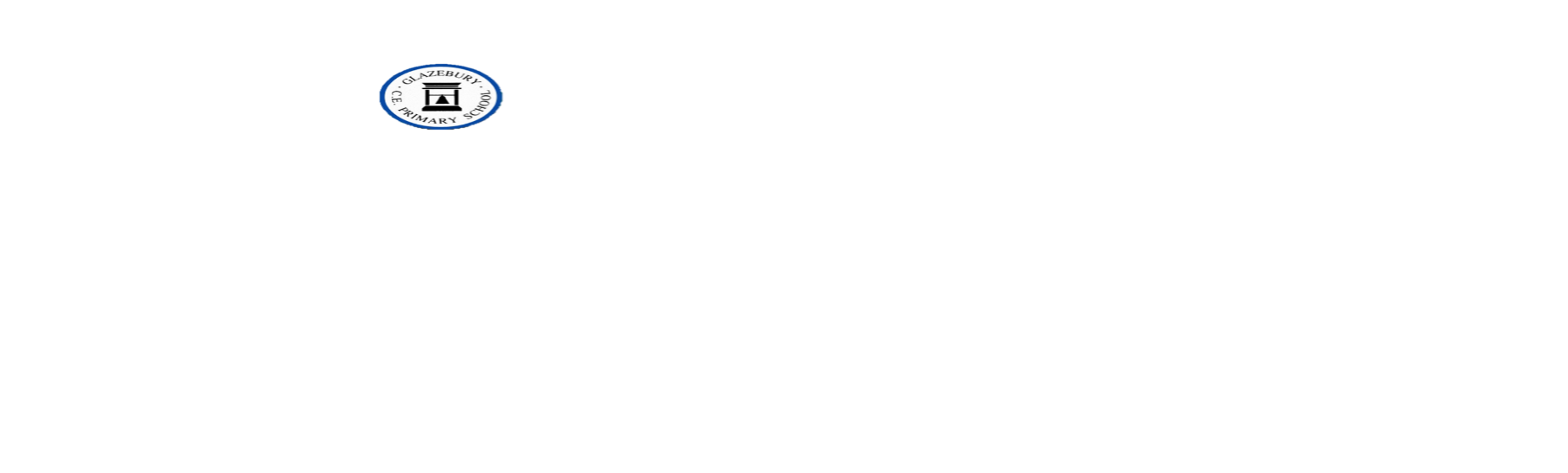 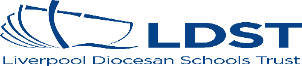                                         Warrington Road, Glazebury,                                                          Warrington, Cheshire. WA3 5LZHeadteacher: Mrs K Mowbray   BA Hons  M.EdTelephone: 01925 763234		                                        Fax No 01925 766043e-mail: glazebury_primary@warrington.gov.uk                           www.glazebury.eschools.co.uk   13th June , 2023Dear Parents and Carers                                                      Re: Sports day 2023Please note a change of date for our Sports day. To ensure optimum staffing levels for the event we have moved this to: Tuesday, 20th June, 2023.Many apologies to all those affected by this date change.As previous years we will be asking the classes to use this opportunity to set the Glazebury record in each event, which will then be documented for prosperity! This will be added to the standard that future year groups attempt to achieve.We will be using a carousel system with our 5 activities set out around our field, including an extra refreshment stop. The school grounds will be open for parents at 1pm and the events will start as soon as possible from this time. Parents will be able to move around the field with their children from activity to activity however, children can not be removed from the class group for safety reasons. May I also ask that parents do not bring extra drinks or refreshments for your child. Some children were upset by this in previous years as not only did they not have the extra drink but it impacted on those whose parents could not attend. Please be assure there will be plenty to drink and will also have full water bottles provided.Should the weather not be favourable, our Sports Day will take place indoors but unfortunately, we will be unable to invite spectators to watch if this is the case. We will send a text on the Tuesday morning if this is the case, in this event, class teachers will ensure photographs are taken and shared with parents and carers. As per our school sunscreen policy, children are encouraged to wear sun hats (preferably with a peak that provide adequate coverage for the head, face, ears and neck) and I’d like to remind you that parents and carers are responsible for applying a good quality all day sun cream / sun block before their child arrives at school each morning; this will be particularly important on Sports Day. Full school PE kit need to be in school for this date, as we are unable to offer spare kit across multiple classes. 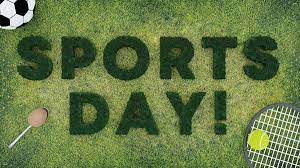 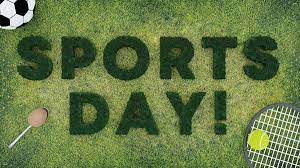 Kind regardsMrs MowbrayHead Teacher